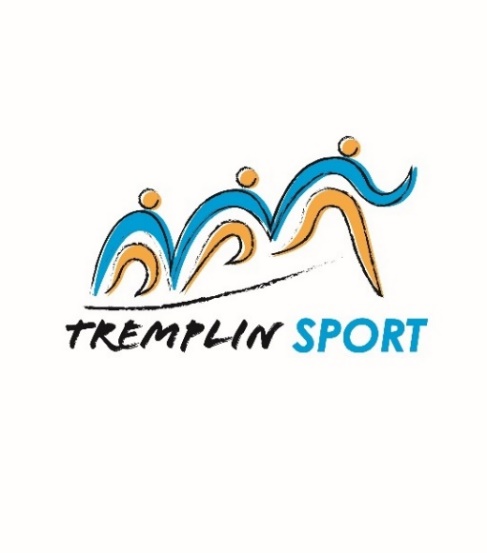 Fiche à envoyer auComité Départemental Olympique et Sportif de M&M3 Avenue du Rhin, 54320 MaxévilleOu par Mail : insertion@cdos54.fr1.    Travailleur SocialOrigine de l’orientation : ……………………………Adresse : ………………………………………………….               ………………………………………………….C.postal :……………….	Commune :………………….Nom du Travailleur Social : ……………………………Tél. standard :………/…….…/………/………/……..         Email :…………………………………. 2.   Renseignements concernant la personneNOM - Prénom : ……………………………………………..Sexe : □ F      □ MSituation familiale : □ Célibataire    □ Marié(e)/PACSE     □ Séparé(e)Nombre d’enfants : ……Date de Naissance : ......../………/…………                                                            Adresse : ……………………………………………………...               ………………………………………………………C. postal :………………..Commune :………………………………….Tél. : ………/…….…/………/………/……..Mail : ………………………………………….3.   Exposé de la situation :4.   Choix de(s) l’activité(s) (limité à 2 activités par personne) :5.   Axe(s) de travail :   □ AUTONOMIE       □ SANTE       □ SOCIALISATION Signature  et engagement du Participant				                        Signature du Travailleur Social« Je reconnais n’avoir aucun problème de santé grave qui empêcherait la pratique d’activité Tremplin Sport »Autorise d’être pris en photo : □ Oui    □ Non